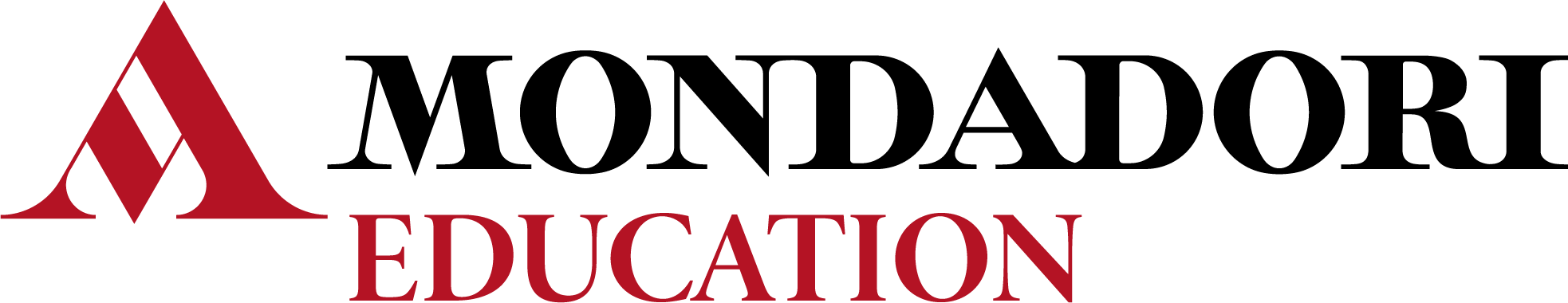 Per l’anno scolastico______________ nella classe ______________ si propone l’adozione del testo: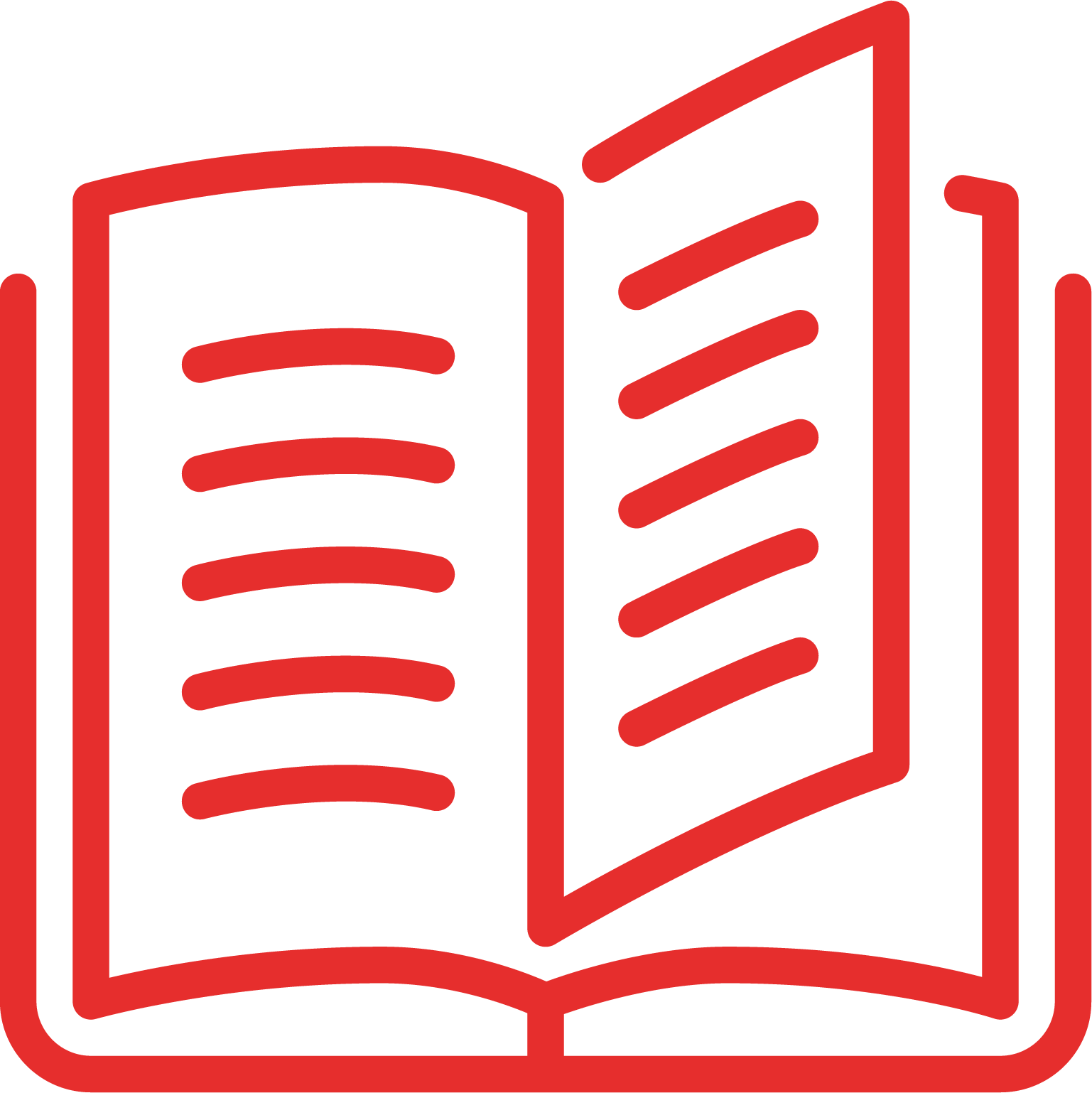 Vittoria CalvaniLa Storia intorno a noiConfigurazione:1. Il Medioevo e l’Età moderna + Educazione civica. Temi e progetti, pp. 312 + 216 									      9788824790987€ 24,001. Il Medioevo e l’Età moderna + Educazione civica. Temi e progetti + Percorsi di storia dell’alimentazione e ospitalità, pp. 312 + 216 + 168 				      9788824790918€ 26,002. Il Settecento e l’Ottocento, pp. 312 						      9788824791021€ 21,803. Il Novecento e oggi, pp. 360 						      9788824791069€ 23,80Percorsi facilitati di storia, pp. 168 						   978882479091106History in CLIL Modules. From Magna Carta to 21st Century, pp. 168 	       9788824791144 €7,80Il libro della valutazione, pp. 608 						      9788824799652A. Mondadori ScuolaIn sostituzione del testo in uso________________________________________ per i seguenti motivi:• Il corso è in linea con la riforma dell’istruzione professionale: a) la materia è organizzata per UDA, con suggerimenti per lezioni interdisciplinari e un Diario di bordo finale per monitorare l’apprendimento; b) la metodologia didattica è induttiva e laboratoriale, con laboratori di fine UDA incentrati sia sulle competenze disciplinari (Laboratorio dello storico) sia sulle competenze trasversali, con compiti di realtà che simulano situazioni professionali (Laboratorio delle professioni);c) il mondo del lavoro è trattato con un approccio operativo non solo nei laboratori ma anche nelle schede di storia settoriale, con spunti per attività di approfondimento;d) il territorio, così centrale nella riforma, è analizzato alla fine di ciascun volume nell’atlante di storia locale, che tocca tutte le Regioni italiane e propone per ogni località un colpo d’occhio sulle eccellenze produttive della zona, pensando agli sbocchi professionali degli studenti nell’ottica di quel made in Italy così distintivo della riforma. Le eccellenze italiane, infatti, riguardano i prodotti del territorio, le tradizioni enogastronomiche, le lavorazioni artigiane e industriali, il turismo e l’ospitalità, offrendo spunti per tutti gli indirizzi di studio;• l’assistenza allo studio è garantita da sintesi per ogni paragrafo, schemi, mappe, date da ricordare e un glossario multilingue per sostenere gli studenti stranieri.• Il corso è in linea anche con l’Esame di Stato, dal momento che alla fine delle UDA propone inserti con tracce per la prima prova scritta (tipologia B e C a rotazione) e spunti per l’avvio del colloquio orale con suggerimenti pratici e collegamenti interdisciplinari. Il volume 1 è abbinato al fascicolo di Educazione civica. Temi e progetti, che affronta l’educazione ambientale, i diritti, la storia della Costituzione, la cittadinanza digitale, le conseguenze del Covid-19 sulla nostra vita e un dossier speciale sulla Shoah. • Il fascicolo Percorsi facilitati di storia contiene le sintesi semplificate di tutti i capitoli (corredate dall’audio con la lettura espressiva) ed esercizi facilitati per il ripasso guidato. • Il fascicolo Percorsi di storia dell’alimentazione e ospitalità supporta gli studenti dell’indirizzo di “Enogastronomia e ospitalità alberghiera”, con informazioni storiche e compiti di realtà che simulano situazioni professionalizzanti.• Per il docente, il Libro della valutazione contiene tutti gli stumenti per affrontare la riforma dell’istruzione professionale (programmazione per UDA e per assi, progetti per UDA interdisciplinari, prove per la certificazione oltre alle verifiche formative e sommative, anche in versione facilitata) e la riforma dell’Esame di Stato (tracce per la prima prova e spunti per il colloquio orale, programmazione integrata di storia ed Educazione civica) e,  naturalmente, per lavorare con la Didattica Digitale Integrata.• Tra i contenuti digitali, particolarmente efficaci sono i video di contesto storico, i video su temi di Cittadinanza, le videobiografie sui personaggi storici, i filmati d’epoca sulla storia del Novecento.